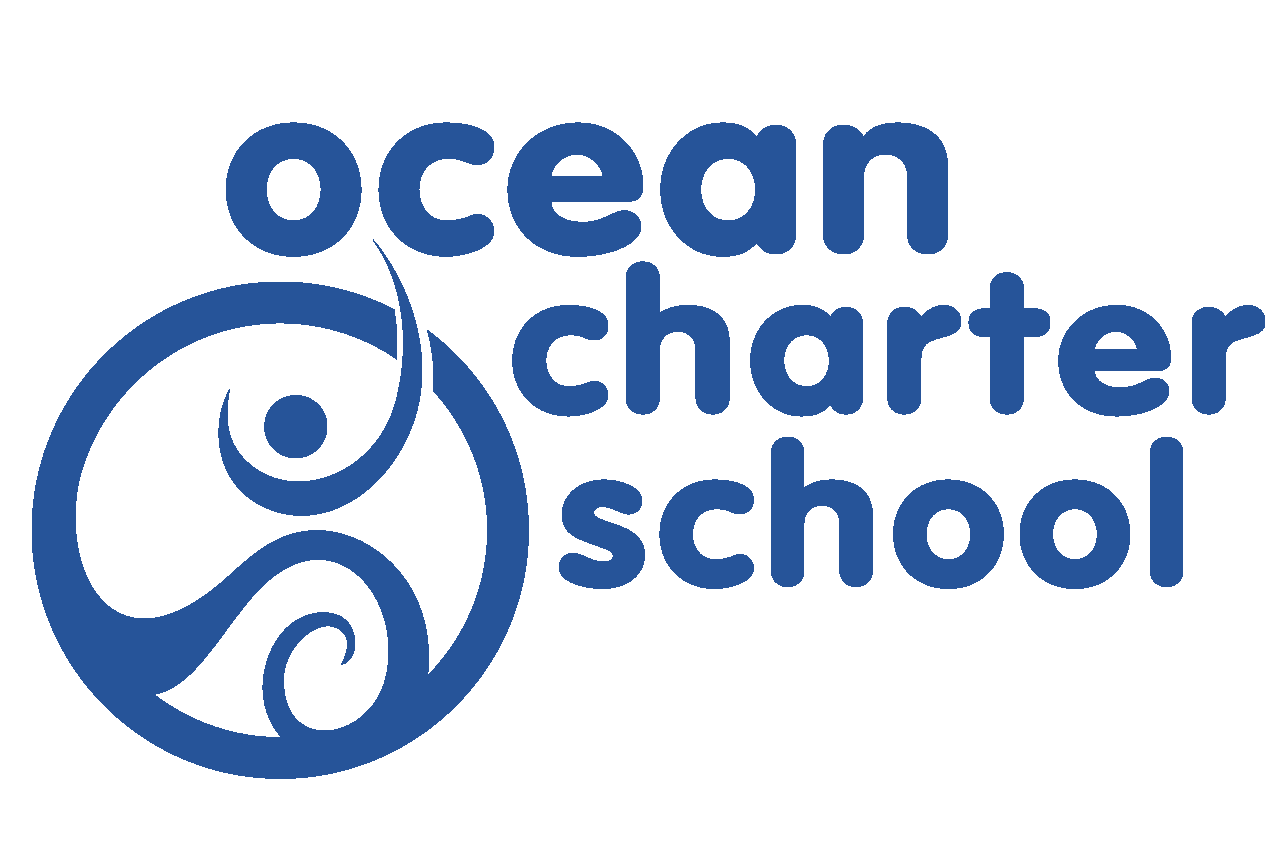 Posted by:Date/Time:This agenda has been posted 72 hours in advance at the Ocean Charter School campus at 12870 Panama St., Los Angeles, CA 90066**REVISED LOCATION-PLEASE SEE MEETING LOCATION BELOW**Ocean Charter School                                             	            Board of Trustees Meeting Agenda                	                         Thursday, March 4, 2021 6:30pm-8:30pm                               	                         In accordance with Mayor Garcetti's "Safer at Home" City Order (https://corona-virus.la) and Governor Newsome's State Executive Order (https://covid19.ca.gov/img/Executive-Order-N-33-20.pdf) Ocean Charter will be holding the March 4, 2021 Board Meeting via Zoom Video Conference.  This meeting is open to the public through:https://us02web.zoom.us/j/6586049321?pwd=MnJrRTNJK0RaZnpremRkRmYvemZndz09Meeting ID: 658 604 9321Password: ocsTo ensure meeting safety, there will be a waiting room set up for participants 10 minutes prior to the meeting.  Attendees will be welcomed in prior to the start of the meeting.  The waiting room will be checked regularly so that anyone joining the meeting late can still join. _____________________________________________________________________________1.          	Call to Order                                    	                                          	6:30pmRoll Call and confirmation of preparation by Board Members.Opening Verse - “This is our school. Let peace abide here. Let the room be filled with contentment. This is our school. Let love abide here: Love of one another, love of humankind, love of the Earth, and love of life itself. Let us remember: As many hands build a house, so many hearts make a school”2.          	Open Forum                                                                                       Opportunity for members of the public to speak on items relevant to OCS. 	(*please see notes at the bottom of this agenda)-             	 3.          	Finance (attachments)a. The Board will hear a report from Excellence in Educationb. The Board will hear a report from the Finance Committeec. The Board will review and possibly approve the January 2021 financial records and check register.d. The Board review and possibly approve the 2nd Interim Report e. The Board will begin drafting the budget for next year f. The Board will review and possible approve policy to implement employee benefits consistent with the Families First Coronavirus Response Act (FFCRA)g. The Board will review and possibly approve the FY19-20 audith.  The Board will review and possibly approve the contract for nightly custodial servicei. The board will review the 20-21 Winter ConAppj. The Board will review and possibly approve a COVID-19 testing contract with Valencia4.          	Fundraising-The Board will hear a fundraising report.5.          	Report from the Parent Collectivea.  The Board will hear a report from the Parent Collective Coordinator of Fundraisingb. The Board will hear an update on activities of the Parent Collective6. 	Report from the Governance CommitteeThe board will hear a report from the Chair of the Governance CommitteeThe Board will discuss and possibly plan a training session with YMC7.       	Board Recruitment-The Board will discuss Board recruitment7.          	Land Acknowledgementa. 	The Board will discuss and possibly approve a Land Acknowledgment statement to be formally adopted by the schoolb. 	The Board will discuss a land acknowledgement for the new site8.          	School Reopening-The Board will hear a report about current status of the reopening the school.9.          	Diversity, Equity and Inclusion Committeea. The Board will hear an update on the OCS Equity Planb. The Board will hear a report from the DEIC.10.          	Director’s Report (attachment)-The Board will hear a report from administrators about the enrollment lottery and faculty anti-bias and anti-racist work11.       	Site-The Board will hear a report from the Site Task Force regarding the Panama construction project.12.       	Form 700-The Board members will review their completed Form 70013.       	Approval of Minutes (attachment)-The Board will review and possibly approve minutes from the February 4, 2021 Board meeting.Convene to Closed Session                                                        	       CLOSED SESSIONCONFERENCE WITH LABOR NEGOTIATORSPursuant to section 54957.6 Conference with Labor Negotiator – Agency designated representatives: Chastin Pierman, Stephanie Edwards and Kristy Mack-Fett. Employee Organization: OCTA 14.  Reconvene to Open Session                    	       	                                       -Report out actions taken in closed sessionThe next regular board meeting is scheduled for April 1, 2021.*Please Note:The Board of Trustees has open public meetings on the first Thursday of each month unless otherwise noticed (as well as occasional special meetings, as necessary, to complete its work).  Everyone is welcome to attend and participate. ●           	The time and location of Board meetings are posted on the school website, school bulletin board and emailed to the OCS families email group (along with the meeting agenda). ●           	Hard copies of the Board agenda packet are available for review at the meetings.  Community members may also obtain and electronic copy of the agenda or the entire board packet prior to each meeting by accessing the following website: http://oceancs.org/access-board-of-trustees-agenda-packets/●           	We ask that guests present their questions and comments during the Open Forum portion of the meeting.  Speakers are limited to three minutes each and may discuss any topic they wish.  However, due to public meeting laws the Board cannot discuss, respond to, or take action on issues raised in Open Forum unless they have been previously agendized for the meeting.●           	To request placement of an item on the agenda please contact Debbie Tripp or the Board Chair at least two weeks prior to the meeting for consideration of your request.  Please note that the Board will only agendize topics that are relevant to the Board’s responsibilities for governance, fiduciary and legal oversight. ●           	Requests for disability related modification or accommodations shall be made 24 hours prior to the meeting to the Board Secretary in person or by calling (310) 827-5511.●           	Administrative matters, complaints and grievances, and topics related to the day-to-day running of the school are best handled through discussions with Administrative staff, at Parent Collective (PC) meetings and in the case of a grievance or complaint, by following the OCS Complaint Policy (found in the Parent Handbook).